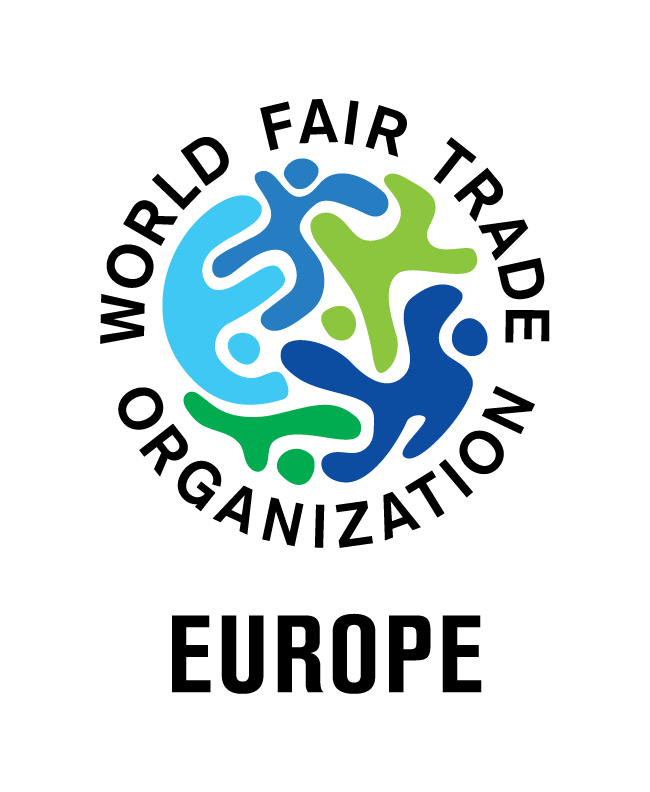 Board meeting 18/05/202014:00 - 15:30Zoom meetingPresent: Francesca Giubilo - Leida Rijnhout - Tess Hartmann - Juan José Martinez - Estelle Vanwambeke - Giorgio dal Fiume - Jean-Christophe Galland - Stephanie BrookesChair: Juanjo MartinezApproval of last board meetingApproved Board meeting Minutes of 7/2, 26/2 and 7/4. Approval of financial report 2019Accounts and Balance 2019 approved with no comments. Discussion on the documents for the AGMFocus on provisional budget and strategic plan. No comments on the other documents.The AGM will be held via zoom meeting. A specific meeting will be organised before the AGM on the strategic plan. A point on COVID-19 needs to be added to the Agenda of the AGM, to find common solutions, and see how secretariat can help and support the members (+/- 30 mins)3 new board members to be elected.Budget 2021: The situation should be under control for the end of 2021. If in the following months the situation changes, the Board could take the decision later on to cut even more the expenses. TFLF project extended until end of November 2020. An explanation will be added to the budget to justify the main variances compared to the previous year. Membership fees 2021: frozen for now - approvedAnnual report: to be finalized but ok Strategic plan: the pandemic has completely changed the initial scenarios. Agreement to present the strategic plan as a general vision based on members survey, but include a sort of emergency plan, to address the challenges linked to COVID-19.  3rd of June 10-12 « Webinar on Strategic plan and emergency plan »All documents approved and ready to be sent to the members. AOB
None AgendaApproval of last board meetingApproval of financial report 2019Discuss/Approve documents for the AGMAOB